Listen and write the names.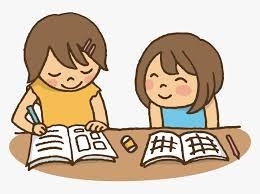 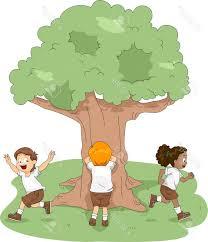 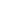 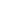 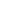 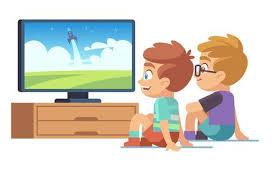 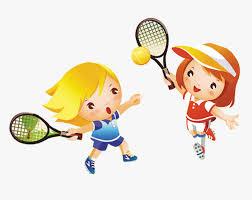 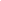 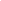 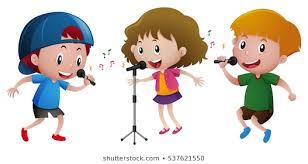 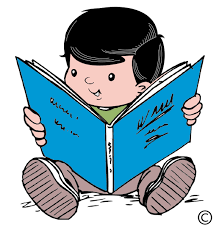 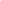 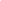 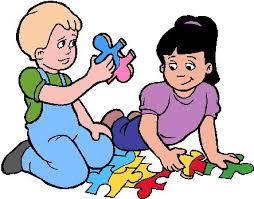 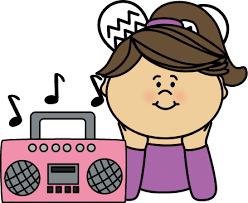 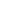 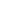 Answer key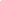 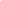 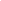 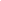 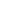 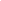 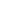 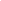 ScriptJanet likes listening to music.Blair and John like doing puzzles.Trish, Ali and Mehmet like singing.Pablo and Raul like watching TV.Hamid likes reading.Cynthia and Cecil like playing tennis.Lucy, Stefan and Benedict like playing hide and seek.Sharon and Caroline like studying. Name: ____________________________    Surname: ____________________________    Nber: ____   Grade/Class: _____Name: ____________________________    Surname: ____________________________    Nber: ____   Grade/Class: _____Name: ____________________________    Surname: ____________________________    Nber: ____   Grade/Class: _____Assessment: _____________________________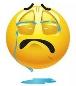 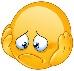 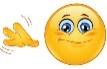 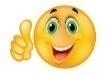 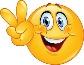 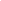 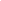 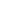 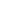 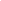 Date: ___________________________________________________    Date: ___________________________________________________    Assessment: _____________________________Teacher’s signature:___________________________Parent’s signature:___________________________